ASWCC Executive Board Meeting Minutes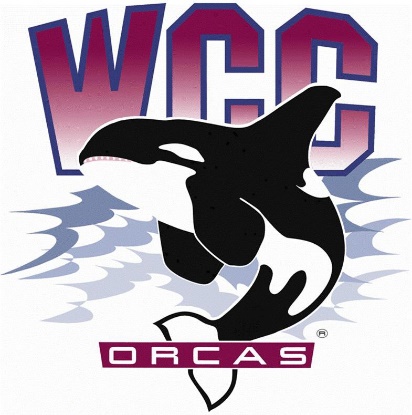 Date: March 11th, 2024Location: Syre 108Alaina Hirsch – ASWCC President, chairVoting membersMariam Mohd – ASWCC Executive VPKrystan Andreason – ASWCC VP for Campus AdvocacyMatthew Valencia – ASWCC VP for ClubsBella Nguyen – ASWCC VP for Operations, minutes taker5 out of 5 Executive Board members presented, quorum metMeeting called to order at 3:03 pmIntroductions of Executive Board membersWelcome, Land Acknowledgement and Pronoun Statement were read by Alaina Approval of meeting minutesMariam moved to approve the meeting minutes from 2/26 – Bella secondedUnanimous vote to approve the meeting minutes from 2/26Approval of agendaMariam moved to approve the agenda – Bella secondedUnanimous vote to approve the agendaEngagement Governance Committee Reportsa. Campus Diversity Committee – Krystan AndreasonThe committee is waiting to hear back about a potential external consultant to assist the DEI endeavorsCompiled a list of things about the possibility achievements through a DEI lensBetter representation on college materials Mechanisms for regular dialogue and feedbackAvoiding bias in and improving the hiring processIDEA listening sessions for feedbackWays to hold individuals on campus accountable for IDEA workFixing the student reporting processAddressing the idea that students on this campus lack experience and know-how that leads to student concerns and ideas being dismissedb. Library Advisory Committee – Mariam MohdConfection Student Art Display on 2/14, students will make art based on pictures of food in books using paper, cardboard and plasticFor black history month, the Black Student Union displayed books written by black authors in the library, this was seen as a good learning experience and realizations for librarians on how to navigate the library systemThe Faculty Library Survey for Spring 2024, this survey was for faculty to be able to give feedback to the library. Questions regarding the satisfactory level of materials given to students or faculty themselvesAll Math classes have switched to using Open Educational Resources (OER), this created more consistency among classes and a course filter system; Moreover, students can pay for printing out OERs with their financial aid money at WCC bookstore. Professors are encouraged, but aren’t obliged to use OERWCC bookstore has been trying to incorporate the bookstore system into the CTC system, they have also been promoting the uniform adoption programc. Campus Planning Advisory Committee – Alaina HirschThe Intercultural Center is making a space planning request to take over Syre 216 since they don’t have much space for mediation and activities in Syre 217 right now. It was concerned because many events and committee meetings of the OSLD were happening in Syre 216, but it was suggested to let IC take over that room, and OLSD can ask for using 1 of the classroom down the hallClub Report – Matthew Valencia8 chartered clubs: Sustainable Oriented Students (S.O.S) Club, Campus Christian Fellowship (CCF) Club, Japanese Club, Volleyball Club, Badminton Club, Native & Indigenous Students Association (NISA), Astronomy Club, Women in Cybersecurity (WiCys)Clubs in chartering process: Math ClubThe next InterClub Council will be on 3/14, at 9 am in Syre 216. There will be a funding request for the Club Showcase Civic Engagement Report – Mariam MohdPizza, Primaries & Politics will be hosted with the League of Women Voters, ASWCC and WCC faculty and staff to promote discussion around Primary elections, their effectiveness… This will be on 4/11, from 5:30 – 6:30 pm in Syre AuditoriumThere will be a meeting the following day, 3/12, from 3:30 – 4:30 in Syre 216 to discuss options on how to het involved as a student and earn credit, ranging from paneling to making playlistsAdvocacyHealth and Wellness Committee Report – Krystan AndreasonDiscussed ways to improve the Orca Food Pantry, a potential collaboration with Sustainable Oriented Students (S.O.S) Club, and another collaboration with the counselors to promote the Sexual Assault Awareness week, which will be on 4/24The next meeting will be 4/9, the time and location for Spring quarter hasn’t been set yetSocial Justice Committee Report – Krystan AndreasonThe committee is focusing on planning the Students Leading Change Conference, which will be on 5/11. “Sense of Belonging” has been chosen as the theme, a keynote speaker has been decided, she is Jessica Ramirez – Associate Director of EDI at Tacoma Community CollegeThe next meeting will be the following day, 3/12 at 9:30 am in Syre 216, there will also be at work party on 3/15 at 1 pm in Syre 208 to discuss more about planning of the conferenceLegacyBylaws Review Committee Report – Bella NguyenThere will be one more meeting on 3/13 at 4 pm in Syre 216Has been working a memorandum of changes made to the bylaws and constitution, after that is done, will take it to the Senate and Board of Trustees for approvalPresident’s Report – Alaina Hirscha. Space Planning RequestsIn addition to the space planning request of taking over the classroom in Syre, Alaina is also doing a request for a gaming alcove. Will reach out to IT for recommendations for equipment, monitors… to know the price needed and then decideb. Campus Child PolicyThis procedure is to outline different protection for WCC student, faculty and staff who wants to bring their children on campus, to classroom… This was denied by the President’s CabinetIs thinking of making a petition initiative as written in the ASWCC Bylaws and Constitution, this could be a formal record of students asking for this and can be passed down as a legacyAdvisory Report – Heidi Farani – Director for Student Life and DevelopmentReminder that applications for next year student leader position are opened, those have been posted on the webpageIntroduction of new senators: Izzy, Belva, Vinh and Phoenix Public commentWashington Oregon Higher Educational Sustainability Conference (WOHESC) Report – Aydin Aliseo – ASWCC SenatorThe ASWCC has funded the Sustainable Oriented Students (S.O.S) Club to take club members and students to WOHESC at Western Washington University for 3 days from March 4th – March 6th. Here are some topics that were discussed at the breakout sessionsIndigenous science and how it can be better respected and understood more by Western scientistsCarbon emission from faculty, staff and students traveling, this problem was raised in order to find solutions and raise awarenessNoise pollution and its negative effects on healthFor WCC, 3 faculty, 5 S.O.S Club members and 1 student came to the conferenceCardinal Student Leadership Summit Report – Krystan Andreason Talked a lot about leadership skills and 1 of the main theme was communication4 WCC students came to the conferenceAdjournmentBella moved to adjourn the meeting – Mariam secondedUnanimous vote to adjourn the meetingMeeting adjourned at 3:38 pm